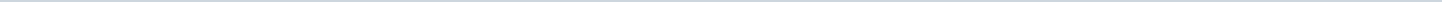 Geen documenten gevonden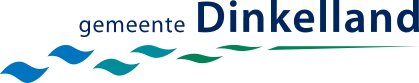 Gemeente DinkellandAangemaakt op:Gemeente Dinkelland29-03-2024 07:47Ingekomen stukken0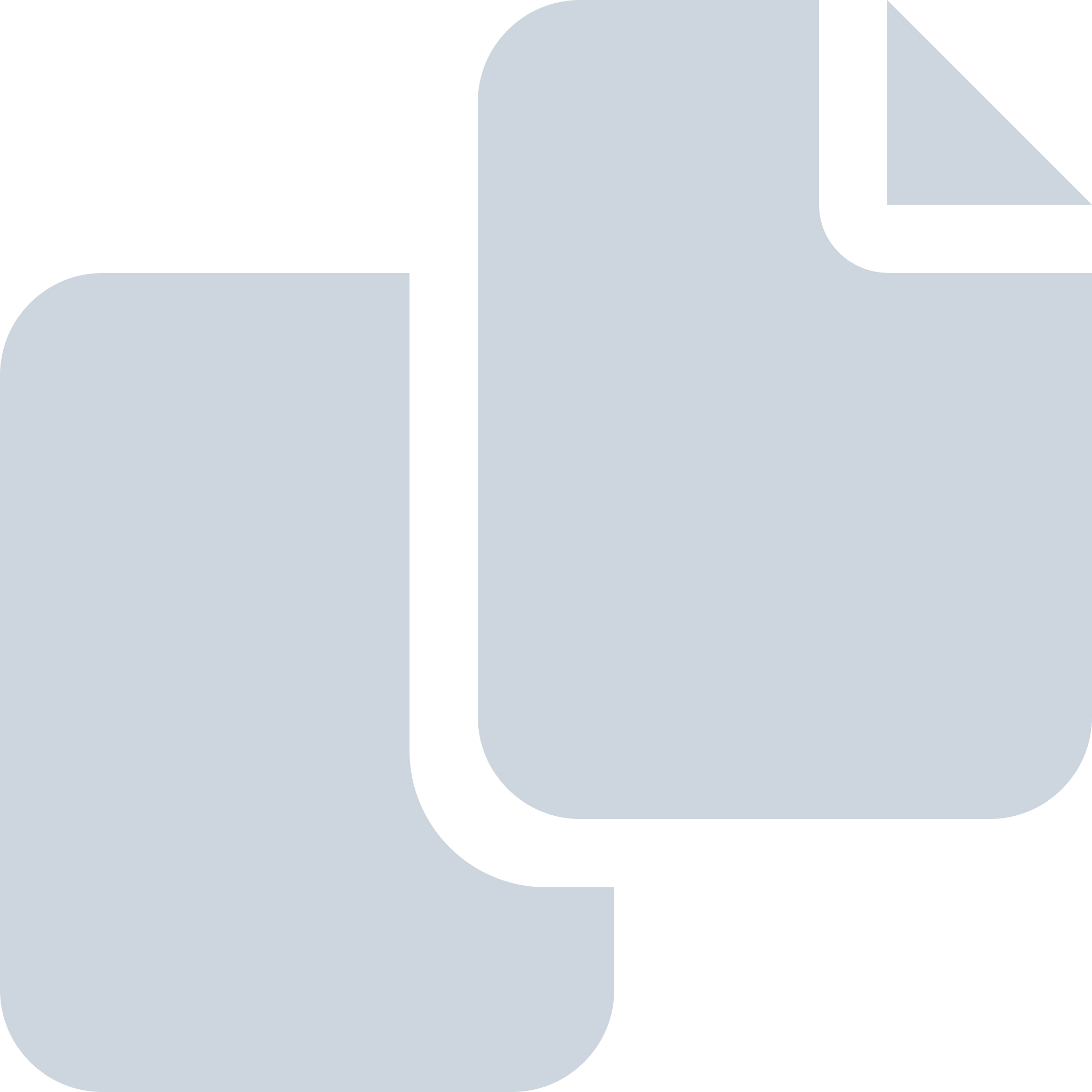 Periode: september 2019